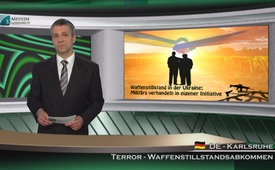 Wapenstilstand in  Oekraïne: Leger onderhandelt op eigen initiatief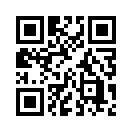 De nieuwste overeenkomst voor een wapenstilstand tussen het Oekraïense leger en het Oost Oekraïense volksleger geeft een signaal  van hoop en kan als succes worden toegeschreven aan de directe gesprekken van de conflictpartijen...Geachte dames en heren, stelt u zich eens voor: het is oorlog en niemand gaat er naartoe. Dit droomscenario van iedere vredesbeweging schijnt nu als uitgangspunt van het conflict in  Oekraïne opgepakt te worden. Hartelijk welkom bij ons mediacommentaar van vandaag.

De nieuwste overeenkomst voor een wapenstilstand tussen het Oekraïense leger en het Oost Oekraïense volksleger geeft een signaal  van hoop en kan als succes worden toegeschreven aan de directe gesprekken van de conflictpartijen. Dit resultaat is des te meer verbazingwekkend, omdat de officiële politiek in Oekraïne, maar ook van de kant van de EU en Amerika,  momenteel toch een heel andere taal spreekt en eigenlijk een voortdurende verscherping van het conflict met Oost Oekraïne en met Rusland laten zien.

Terwijl er van de zijde van de Oekraïense regering steeds opnieuw werd gezegd dat men niet onderhandelt met “terroristen”, werd nu dus toch een wapenstilstandsakkoord door onderhandelingen tot stand gebracht en wel door diegenen, die bij een militaire confrontatie  aan het voorste front tegenover elkaar staan. Dit opmerkelijke initiatief, genomen op  verantwoording van de militairen, ontstond vermoedelijk helemaal niet vanuit het bewustzijn, dat in een conflict, niet de politici maar de mensen, dat wil zeggen militairen en eigen bevolking, voor de gevolgen van de oorlog moeten opdraaien. De overeenkomst is zeker niet van vandaag op morgen tot stand gekomen, maar is te danken aan een toenaderingsproces, dat al enkele weken geleden begonnen is.

Een eerste gemeenschappelijke videoconferentie tussen de aanvoerders van de zogenaamde separatisten en het Oekraïense leger werd op 22 oktober 2014 op internet gezet en geeft verslag van een heel interessante ontwikkeling.
In een geïmproviseerde studio zitten enkele mannen, gedeeltelijk in strijdtenue. De presentator verklaart dat men zal proberen een dialoog te voeren. Het hoofddoel ervan is om te doorgronden, hoe men vrede kan bereiken tussen de strijdende partijen en hoe dit blijvend mogelijk kan gemaakt worden.
Tijdens deze conferentie kwamen de vijandige, tegenover elkaar staande partijen tot het inzicht, dat de Oekraïners uit machtsinteresse tegen elkaar werden opgehitst. Volledig naar het motto: “Als 2 partijen strijden, dan heeft een 3epartij er profijt van!” Dat is hier ook het geval. Er zijn veel schurken die manipuleren en dit alles aansturen, terwijl de besten daarbij sterven.... dit beseften de vijandige partijen: “…nog geen jaar geleden zaten we samen aan een tafel en hebben we feest gevierd.” Beide partijen vragen zich af-  ten opzichte van de vooringenomen propagandahetze in Oekraïne  -  of er eigenlijk wel onafhankelijke media bestaan.
Bij minuut 55 van de video, komt bijzonder explosieve informatie: beide partijen vragen zich af wie eigenlijk de explosieve lading over Donezk heeft afgeworpen.... en stelt vast dat het noch het Oekraïense leger noch het Oost- Oekraïense thuisfront is geweest. Het wordt nu aan beide zijden  duidelijk, dat er een derde partij moet bestaan, die op deze wijze de haat en het conflict voortdurend voedt. De gesprekspartijen komen overeen dat deze waanzin moet stoppen.
Tenslotte stellen ze allebei vast, dat zij over de meest fundamentele dingen precies hetzelfde denken en besluiten nu de gesprekken voort te zetten  met meer deelnemers.
Geachte toeschouwers, hebt u zich al afgevraagd, waarom de massamedia hier bij ons nauwelijks een woord berichten over deze zeer belangrijke en heuglijke toenadering van deze strijdende partijen?  Passen zulke nieuwsberichten misschien niet helemaal bij de politieke doelstellingen die de westerse media zelf volgen? De wapenstilstandsovereenkomsten, die gisteren  door de generaals Askarov en Lenzow werden besloten, kunnen in ieder geval nu ook door de westerse politiek en onze massamedia niet langer naast zich neergelegd worden. Het ziet er naar uit, dat deze wapenstilstand het resultaat van een dappere basisbeweging is, die mondig en verantwoordelijk om de vrede strijdt. Tenslotte is het het gemeenschappelijke inzicht van de ware toedracht en de achtergronden, die tot vrede  leiden tussen de strijdende partijen.

Goedenavond en tot ziens bij Klagemauer-TVdoor Matthias HBronnen:www.youtube.com/watch?v=7pfuV75Ced8#t=13(1. Videoconferentie met Duitse ondertiteling)
www.tageschau.de/multimedia/audio/audio-7977.html( uitzending van 02-12-2014)Dit zou u ook kunnen interesseren:---Kla.TV – Het andere nieuws ... vrij – onafhankelijk – ongecensureerd ...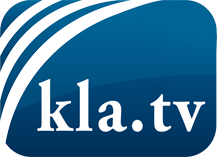 wat de media niet zouden moeten verzwijgen ...zelden gehoord van het volk, voor het volk ...nieuwsupdate elke 3 dagen vanaf 19:45 uur op www.kla.tv/nlHet is de moeite waard om het bij te houden!Gratis abonnement nieuwsbrief 2-wekelijks per E-Mail
verkrijgt u op: www.kla.tv/abo-nlKennisgeving:Tegenstemmen worden helaas steeds weer gecensureerd en onderdrukt. Zolang wij niet volgens de belangen en ideologieën van de kartelmedia journalistiek bedrijven, moeten wij er elk moment op bedacht zijn, dat er voorwendselen zullen worden gezocht om Kla.TV te blokkeren of te benadelen.Verbindt u daarom vandaag nog internetonafhankelijk met het netwerk!
Klickt u hier: www.kla.tv/vernetzung&lang=nlLicence:    Creative Commons-Licentie met naamgeving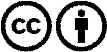 Verspreiding en herbewerking is met naamgeving gewenst! Het materiaal mag echter niet uit de context gehaald gepresenteerd worden.
Met openbaar geld (GEZ, ...) gefinancierde instituties is het gebruik hiervan zonder overleg verboden.Schendingen kunnen strafrechtelijk vervolgd worden.